Attendus pour un niveau maitriséAnnoter les tubes Homogénéiser la suspension suffisamment longtempsPrélever la suspension : prélever verticalement en introduisant la paille dans l’échantillon à environ 1 cmDélivrer dans le tube suivant : garder la pipette verticale et délivrer à proximité de la surface sans introduire la paille dans le liquideEntre chaque dilution : penser à homogénéiser le tube avant prélèvement et à changer de pailleErreurs majeures pénalisantesAbsence d’homogénéisation ou insuffisanteAbsence de changement de paille entre deux dilutionsAbsence de verticalité Paille trempée au moment du rejetErreurs mineures non pénalisantesPaille qui rentre dans le milieu au-delà de 1 cm au moment du prélèvementDiversités des pratiquesPipette paille ou pipette graduée stérileVortex ou homogénéisation à la mainPropositions pédagogiquesPréparation d’un dénombrement ou d’une numérationDestinataires : professeursDilution en cascadeDilution en cascade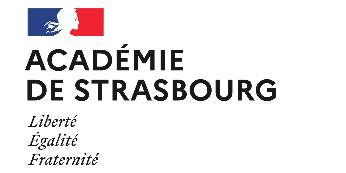 Elaboration12/10/22Professeurs STL BiotechnologiesRelecture 104/01/23Julie CAVALLI, Pascale DIMANCHE, Julien FIJEAN, Laura MATTIELLO, Anastasie SIGWALT